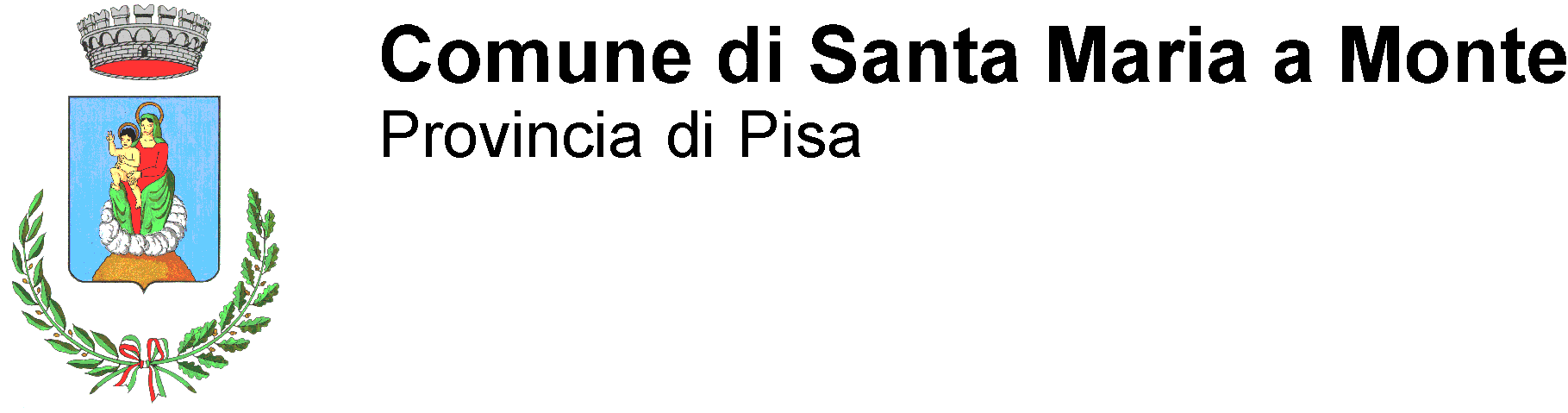 DICHIARAZIONE SOSTITUTIVA DELL’ATTO DI NOTORIETA’Sottoscritta da maggiorenne con capacità di agire (art. 47 D.P.R. 28 dicembre 2000 n. 445)OGGETTO: RICHIESTA RIDUZIONE ALIQUOTA IMU ANNO 2020LOCAZIONE A CANONE CONCORDATOALL’UFFICIO TRIBUTI COMUNE DI SANTA MARIA A MONTEIl sottoscritto ________________________________________________________Nato a ______________________ Provincia di _______________ il ___ / ___ / ___codice fiscale ______________________________ residente in _________________________via/piazza ____________________ n. _____ tel. _____ /_______________,e-mail _______________________@ ____________;in relazione all’art. 14-bis del regolamento comunale Imposta Municipale Propriadichiaradi aver dato in locazione a canone concordato al/alla Sig./Sig.a ________________________________nato/a a ______________________ Provincia di _______________ il ___ / ___ / ___codice fiscale ______________________________ residente in __________________________via/piazza n._____ tel._____ /________________,e-mail ________________________ @____________;la propria abitazione posta invia/piazza ________________________ n. _____ identificata catastalmente come segue:Identificativi CatastaliIdentificativi Catastali PertinenzeDetto immobile ad uso abitativo è stato locato  a partire dal ___ / ___ / ___.Indicare le quote a mq relative alle fasce di oscillazione da applicare per il calcolo del canone concordatoAllego il:contratto di locazione regolarmente registratoFotocopia Documento d’identitàAllegato “C” dell’ Accordo Territoriale per i contratti di locazione agevolati nel Comune di SMAM.S. Maria a Monte, lì ___ /___ /___IL RICHIEDENTE									                 ________________________FoglioParticellaSubalternoCategoriaFoglioParticellaSubalternoCategoria□ TIPOLOGIA A□ TIPOLOGIA A□ Meno di 10 anni□ Più di 10 anni5,50 – 6,005,00 – 5,50□ TIPOLOGIA B□ TIPOLOGIA B□ Meno di 25 anni□ Più di 25 anni5,00 – 5,504,50 – 5,00□ TIPOLOGIA C□ TIPOLOGIA C□ Meno di 50 anni□ Più di 50 anni4,00 – 4,503,50 - 4,00